Remote Early Intervention (Remote EI) సమ్మతి మరియు Prior Authorization (PA, ముందస్తు ఆథరైజేషన్) అభ్యర్థన ఫారం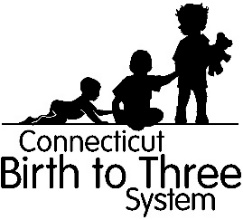 Remote EI (రిమోట్ EI) ఉపయోగించడానికి కుటుంబ సమ్మతి:నా సందర్శనలు ఫోన్ లేదా సురక్షితమైన వీడియో కనెక్షన్ ద్వారా పూర్తిగా రిమోట్గా ఉంటాయని నేను అర్థం చేసుకున్నాను.ఇది సమర్థవంతంగా సాధ్యం అయ్యేలా చేయడానికి నాకు సాంకేతిక సాయం ఇవ్వబడింది.ఏ సమయంలోనైనా నా సమ్మతిని నేను రద్దు చేసుకోవచ్చని నేను అర్థం చేసుకున్నాను.ప్రింట్ చేయబడ్డ పేరు: 			సంతకం: 			 తేది:  		~~~~~~~~~~~~~~~~~~~~~~~~~~~~~~~Birth to Three (బర్త్ టు త్రీ) కార్యక్రమం అవసరని బట్టి కేవలం CTBirth23@ct.govకి మాత్రమే భద్రంగా ఇమెయిల్ పంపిస్తుంది (కేవలం ఆడియో Early Intervention Treatment Services (EITS, ఎర్లీ ఇంటర్‌వెన్షన్ ట్రీట్‌మెంట్ సర్వీసెస్) కోసం మాత్రమే కోవిడ్ 19 Public Health Emergency (PHE, పబ్లిక్ హెల్త్ ఎమర్జెన్సీ) కాలంలో  PA మినహాహించబడింది) నేను ఈ సమ్మతిని రద్దు చేస్తున్నాను: 	ప్రింట్ చేయబడ్డ పేరు:			సంతకం: 			 తేది: 		ప్రోగ్రామ్ పేరు:ప్రోగ్రామ్ పేరు:ప్రోగ్రామ్ పేరు:బిడ్డ పేరు:బిడ్డ పేరు:బిడ్డ పేరు:Birth to Three సంఖ్య:పుట్టినతేదీ:ప్రారంభ తేదీ:ప్రారంభ తేదీ:ప్రారంభ తేదీ:ప్రతిపాదించబడ్డ ముగింపు తేదీ:ప్రతిపాదించబడ్డ ముగింపు తేదీ:సర్వీస్ టైప్ అంచనా.  పరీక్ష  IFSP     EITS  కారణం: వివరాలను దయచేసి వివరించండి: పూర్తి ఐఎఫ్‌ఎస్‌పి Individualized Family Service Plan (IFSP, ఇండివిడ్యువలైజ్డ్ ఫ్యామిలో సర్వీస్ ప్లాన్)ను ఖచ్చితంగా జతపరచాలికారణం: వివరాలను దయచేసి వివరించండి: పూర్తి ఐఎఫ్‌ఎస్‌పి Individualized Family Service Plan (IFSP, ఇండివిడ్యువలైజ్డ్ ఫ్యామిలో సర్వీస్ ప్లాన్)ను ఖచ్చితంగా జతపరచాలికారణం: వివరాలను దయచేసి వివరించండి: పూర్తి ఐఎఫ్‌ఎస్‌పి Individualized Family Service Plan (IFSP, ఇండివిడ్యువలైజ్డ్ ఫ్యామిలో సర్వీస్ ప్లాన్)ను ఖచ్చితంగా జతపరచాలికారణం: వివరాలను దయచేసి వివరించండి: పూర్తి ఐఎఫ్‌ఎస్‌పి Individualized Family Service Plan (IFSP, ఇండివిడ్యువలైజ్డ్ ఫ్యామిలో సర్వీస్ ప్లాన్)ను ఖచ్చితంగా జతపరచాలికారణం: వివరాలను దయచేసి వివరించండి: పూర్తి ఐఎఫ్‌ఎస్‌పి Individualized Family Service Plan (IFSP, ఇండివిడ్యువలైజ్డ్ ఫ్యామిలో సర్వీస్ ప్లాన్)ను ఖచ్చితంగా జతపరచాలికారణం: వివరాలను దయచేసి వివరించండి: పూర్తి ఐఎఫ్‌ఎస్‌పి Individualized Family Service Plan (IFSP, ఇండివిడ్యువలైజ్డ్ ఫ్యామిలో సర్వీస్ ప్లాన్)ను ఖచ్చితంగా జతపరచాలికారణం: వివరాలను దయచేసి వివరించండి: పూర్తి ఐఎఫ్‌ఎస్‌పి Individualized Family Service Plan (IFSP, ఇండివిడ్యువలైజ్డ్ ఫ్యామిలో సర్వీస్ ప్లాన్)ను ఖచ్చితంగా జతపరచాలిఏ సాంకేతికత ఉపయోగించబడుతుంది:  OEC జాబితా చేయబడినది HIPAA వెబ్-ఆధారిత అప్లికేషన్﻿కు అనుగుణంగా ఉన్నది::  __________________(పేరు)   ఫోన్ ఇతరత్రా (వివరించండి):ఏ సాంకేతికత ఉపయోగించబడుతుంది:  OEC జాబితా చేయబడినది HIPAA వెబ్-ఆధారిత అప్లికేషన్﻿కు అనుగుణంగా ఉన్నది::  __________________(పేరు)   ఫోన్ ఇతరత్రా (వివరించండి):ఏ సాంకేతికత ఉపయోగించబడుతుంది:  OEC జాబితా చేయబడినది HIPAA వెబ్-ఆధారిత అప్లికేషన్﻿కు అనుగుణంగా ఉన్నది::  __________________(పేరు)   ఫోన్ ఇతరత్రా (వివరించండి):ఏ సాంకేతికత ఉపయోగించబడుతుంది:  OEC జాబితా చేయబడినది HIPAA వెబ్-ఆధారిత అప్లికేషన్﻿కు అనుగుణంగా ఉన్నది::  __________________(పేరు)   ఫోన్ ఇతరత్రా (వివరించండి):ఏ సాంకేతికత ఉపయోగించబడుతుంది:  OEC జాబితా చేయబడినది HIPAA వెబ్-ఆధారిత అప్లికేషన్﻿కు అనుగుణంగా ఉన్నది::  __________________(పేరు)   ఫోన్ ఇతరత్రా (వివరించండి):ఏ సాంకేతికత ఉపయోగించబడుతుంది:  OEC జాబితా చేయబడినది HIPAA వెబ్-ఆధారిత అప్లికేషన్﻿కు అనుగుణంగా ఉన్నది::  __________________(పేరు)   ఫోన్ ఇతరత్రా (వివరించండి):ఏ సాంకేతికత ఉపయోగించబడుతుంది:  OEC జాబితా చేయబడినది HIPAA వెబ్-ఆధారిత అప్లికేషన్﻿కు అనుగుణంగా ఉన్నది::  __________________(పేరు)   ఫోన్ ఇతరత్రా (వివరించండి):తొలి బాల్యపు ఆఫీసు మాత్రమే:తొలి బాల్యపు ఆఫీసు మాత్రమే:తొలి బాల్యపు ఆఫీసు మాత్రమే:తొలి బాల్యపు ఆఫీసు మాత్రమే:తొలి బాల్యపు ఆఫీసు మాత్రమే:తొలి బాల్యపు ఆఫీసు మాత్రమే:తొలి బాల్యపు ఆఫీసు మాత్రమే:అభ్యర్థన స్వీకరించిన తేదీ:ప్రోగ్రామ్​కు తిప్పిపంపిన తేదీ:       అభ్యర్థన స్వీకరించిన తేదీ:ప్రోగ్రామ్​కు తిప్పిపంపిన తేదీ:       ఆమోదించబడినది తిరస్కరించబడిన కారణం:కావలసిన అదనపు సమాచారం:ఆమోదించబడినది తిరస్కరించబడిన కారణం:కావలసిన అదనపు సమాచారం:ఆమోదించబడినది తిరస్కరించబడిన కారణం:కావలసిన అదనపు సమాచారం:అధీకృత సంతకం మరియు తేదీ:అధీకృత సంతకం మరియు తేదీ: